Suggested Personnel for Managing Competitive Events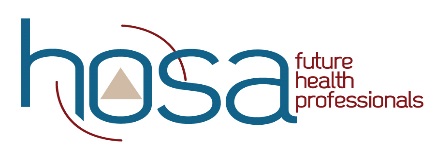 Testing Events:Proctors for Testing – Approximately one proctor for every 20 competitorsCheck-in Staff – Typically 2 per check-in tableCheck-out Staff – Typically 2-5 depending on competitor numbersOne judge who is considered by the HOSA Competitive Events committee to be an expert in the area being tested - to grade the essay questions in case of a tieAll Other Events:One Event ManagerOne Judge Manager to provide quality assurance for the event by ensuring that the guidelines are followed, and all event documents are complete.One Section Leader per sectionMinimum Two judges per section for presentation events, and 1 judge per section for skill eventsEvent assistants per section as neededOne Timekeeper per sectionHolding room attendant(s) as neededAdditional Specific Event Needs:CERT Skills, CPR, EMT, LSSMoulage Specialist (if moulage is called for in the scenario) 